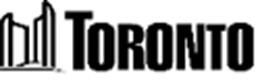 Indigenous Cultural Programs for Children and Families
Expression of Interest PackagePlease submit a separate package for each program your organization is interested in delivering.If applying as part of a partnership or consortium, please list the organization that will take on financial and administrative responsibilities first, then list the partner organizations below.
Program SelectionPlease check which Indigenous Cultural Program you are applying for:   Indigenous Land-Based Child and Family Program   Culturally Secure Parenting Supports for Fathers   Indigenous Central Language Child and Family Program 
Organization or Group Information

Organization or group Legal Name: Name of Trustee (as applicable): Phone number: Email address: Website address (as applicable): Mailing address: Partner Organizations (as applicable)Partner #1: Organization or group Legal Name: Phone number: Address:       City:       Postal Code: Email address: Website address (as applicable): Partner #2: Organization or group Legal Name: Phone number: Address:       City:       Postal Code: Email address: Website address (as applicable): Partner #3: Organization or group Legal Name: Phone number:Address:       City:       Postal Code: Email address: Website address (as applicable): Partner #4: Organization or group Legal Name: Phone number: Address:       City:       Postal Code: Email address: Website address (as applicable): 
Partner #5: Organization or group Legal Name: Phone number: Address:       City:       Postal Code: Email address: Website address (as applicable): Partnership (as applicable)

Please describe the role of each partner and the decision making structure of this partnership.Applying with a trustee (as applicable)
Please name the trustee organization. Please also describe the role of the trustee and the history of your organizational relationship.Governance and Financial InformationThis section helps us understand the strength of your organization’s governance structures and your organization’s financial health. If applying with a trustee, the trustee organization should complete this section.
Agency Governance Information 
Please complete all of the following questions and tables. These questions help us understand the structure and organizational capacity of your agency. Please include a signed letter of support from your organization's Board of Directors with your submission.

How often does your Board meet? Provide the date of the prior year's AGM: 
Number of voting members in attendance at prior year's AGM: 
How many times did the Agency's Board meet during the prior year? Identify the number of meetings during this period where quorum was achieved.
Please provide the names of the Agency's Board Members by either completing the table below or providing a separate listing, that includes position, name, telephone number, and mailing address.Officers of the Board Information
Agency Financial Information
Please complete all of the following questions and attach required additional documentation to your application, where necessary. These questions help us understand the financial capacity of your agency.Does your agency have a finance committee? Yes		 No
Does your agency have a policy on the use of reserves? 
 Yes		 NoIf yes please describe.Does your agency have any arrears in rent?  Yes		 NoIf yes, attach a letter from your landlord outlining the last 12 months payment history.Does your agency have any outstanding legal obligations including outstanding lawsuits or other outstanding judicial proceedings? Yes		 NoIf yes, please describe below
Does your agency have insurance? Yes		 NoIf yes, please describe the total amount and what the policy covers: belowDoes your organization receive funding from the City of Toronto? If so, please detail the division and funding stream or grant program below.Experience Supporting Indigenous Communities
This section provides information on your organization's capacity and experience in supporting Indigenous communities, children and families.

Please describe your organization’s experience in supporting Indigenous children and families in Toronto. Please be specific in the types of programs your organization currently delivers that include children from birth to 6 years old.Please describe the ways in which your organization already works towards meeting the needs of diverse Indigenous communities in Toronto, including people who identify as Urban Indigenous, Métis, First Nations, Inuit, Two Spirit, and Indigenous people living with disabilities. Approaches to Program Delivery
Program Planning
This section provides information on your organization’s approach to operating a Child and Family Centre that delivers the core services while ensuring that it is inclusive and culturally relevant to the diverse needs of Indigenous families in Toronto. 
Describe in detail the program you plan to deliver. Please include details such as the frequency of program operation, operating days and hours, and locations where the program will be held (this can be specific, such as naming a particular library branch, or more general, such as naming a neighbourhood or community space). Please also include specific program topics (for example, 'Ojibway Song Circle'). If the space below is not sufficient, or you would prefer to lay out this information in a different format, please note this below and include it in your submission.Describe what you aim to change in the lives of Indigenous children and families through the programming you've described above, and how you will know you've made a difference. 
Describe how the Centre will engage Indigenous families in the design of culturally responsive programming.Additional comments – is there anything else you would like us to know about your vision for program planning?Describe how you plan to recruit Indigenous staff to work in the program. Please include a description of the methods of outreach you will use as well as timelines and/or targeted hiring dates, assuming annual program funding begins on May 1st, 2018.Describe how you will outreach and communicate the program to diverse Indigenous communities in Toronto. What methods will you use to reach specific communities? Please specifically reference how you will connect with: Two Spirit families; Inuit families; Métis families and Indigenous families with children who are living with disabilities.Partnerships with other community organizations are key to making connections for – and with - families. Describe a) the collaborations and partnerships your organization has already established and b) what other organizations do you need to build strong relationships with to support Indigenous children and families to get their needs met in the community (for example, a strong relationship with Toronto Public Health could lead to easy referrals for families who want to access Speech and Language programs)?  Describe how you will ensure the program you provide is welcoming, inclusive, and accessible. Additional comments – is there anything else you would like us to know about your vision for service delivery?Implementation of the Program – A Focus on Year One
Create a Work Plan
The first year of implementation is critical to laying groundwork for a successful program. Funding renews annually and cannot be carried over – it’s important that organizations are ready to implement these programs as soon as funding is granted. Please develop a work plan that details how your organization will ramp-up and implement this program in 2018, assuming operating funding is received by April 15th, 2018. 
The work plan can be in any format you choose. Please think of the big picture when envisioning implementation of your work plan, while ensuring feasibility. The work plan should be holistic and detailed in its scope, and cover all areas of service delivery. 
Please consult with the Journey Together Needs Assessment in order to incorporate program needs as expressed by Indigenous children and families. As well, please consult the allowable expenses outlined in the Program Budget work book. The budget component of this EOI package and work plan will inform each other. Please ensure both are reflective of each other and your vision of this program in the community.
Please include the completed work plan with your submission.
Develop a Program Budget
Please call 416.557.4838 or email TOEYCFC@toronto.ca to receive the excel work book that contains templates and instructions on how to complete the program budget.
Please include the completed program budget work book with your submission.Thank you for completing the EOI package for Indigenous Cultural Programs for Children and FamiliesSubmit the completed package and all necessary documentation listed below:
 Completed Expression of Interest Package 	 Completed Work Plan  Completed Program Budget	 Copy of the most recent year's audited financial statements	 Articles of Incorporation/Letters Patent Minutes from the prior year's Board Annual General Meeting Current insurance certificateSubmit the EOI package by April 16th, 2018 with the subject line ‘Journey Together’ by email: TOEYCFC@toronto.caPositionNameTelephoneMailing AddressPresident or ChairpersonVice PresidentSecretaryTreasurerBoard Member (if applicable)Board Member (if applicable)Board Member (if applicable)Board Member (if applicable)